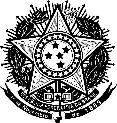 MINISTÉRIO DA EDUCAÇÃOUNIVERSIDADE FEDERAL DE GOIÁSREGIONAL GOIÂNIAFACULDADE DE ENFERMAGEMCOORDENAÇÃO DO CURSO DE ESPECIALIZAÇÃO _________________________ANEXO IIFORMULÁRIO PADRONIZADO DE CURRÍCULO – FPC1 – Identificação do candidato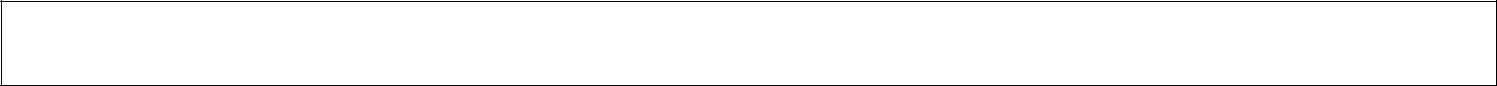 Nome completo:2 – Titulação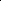 3 – Atividade profissional (acrescentar linhas se necessário)*Classificar em: 1-Ensino superior; 2-Ensino fundamental; 3-Ensino médio; 3-Monitoria; 4-Pesquisa; 5-Extensão; 6-OutrosPontuação da atividade profissional (por ano)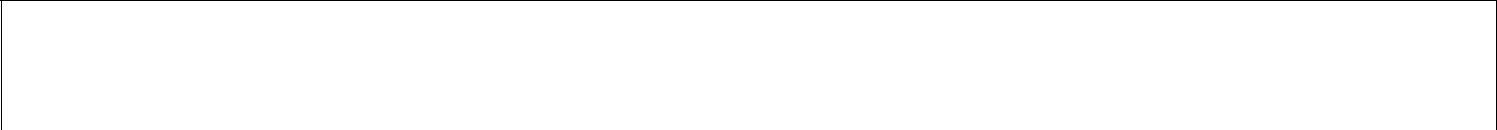 4 – Produção científica (publicações no prelo somente serão aceitas acompanhadas da carta de aceite da Editora ou Revista Científica)Com duração de até 6 meses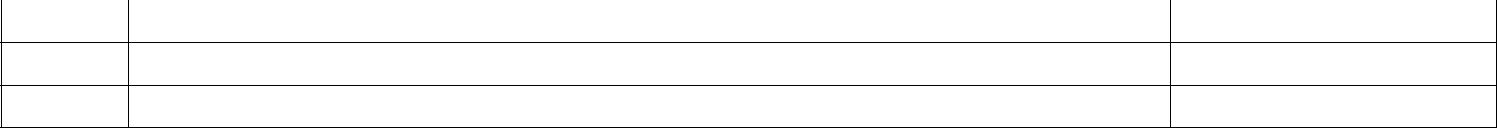 Com duração entre 6 e 12 mesesCom duração superior a 12 meses9 – Orientações (graduação e pós-graduação)10 – Informações complementares (Justificativa que possa auxiliar no julgamento)11 – DeclaraçãoDeclaro que este FPC contém informações completas e exatas, que aceito o sistema e os critérios adotados pela Comissão de Seleção do Curso de Especialização ___________________________, no processo de seleção.GraduaçãoCurso:PeríodoPeríodo(mês/ano)(mês/ano)Início:No do Anexo:Conclusão:Conclusão:Conclusão:Conclusão:Instituição:Instituição:Cidade:UF:UF:País:Aperfeiçoamento (ACurso:Período(mês/ano)(mês/ano)No do Anexo:- mínimo de 180Início:Início:Conclusão:Conclusão:horas)Instituição:Instituição:CidadeUF:UF:País:Especialização (E)Curso:Período(mês/ano)(mês/ano)No do Anexo:Início:Início:Conclusão:Conclusão:Instituição:Instituição:CidadeUF:UF:País:Outros cursos deCurso:Período(mês/ano)(mês/ano)No do Anexo:nível superiorInício:Início:Conclusão:Conclusão:Instituição:Instituição:CidadeUF:UF:País:Pontuação da titulaçãoEm área correlataA=1,50E=2,50E=2,50E=2,50M=3,50Máximo de 10 pontosMáximo de 10 pontosNa área de concentraçãoNa área de concentraçãoA=3,00E=5,00E=5,00E=5,00M=7,00Fora da áreaA=0,75E=1,25E=1,25E=1,25M=1,75Função*LocalInícioTérminoNo doAnexoAdministraçãoNa área de ___________ = 4,00Outra área = 2,00Máximo de 16 pontosEnsinoNa área de ___________ = 4,00Outra área = 2,00Máximo de 16 pontosEnsinoNa área de ___________ = 4,00Outra área = 2,00PesquisaNa área de ___________= 4,00Outra área = 2,00ExtensãoNa área de ___________ = 4,00Outra área = 2,00ItemTipoTipoAnexo No4.1Artigos publicados em periódicos científicos especializados, com corpo editorialArtigos publicados em periódicos científicos especializados, com corpo editorialArtigos publicados em periódicos científicos especializados, com corpo editorialArtigos publicados em periódicos científicos especializados, com corpo editorialArtigos publicados em periódicos científicos especializados, com corpo editorialArtigos publicados em periódicos científicos especializados, com corpo editorialArtigos publicados em periódicos científicos especializados, com corpo editorial4.2.Livro editadoLivro editado4.3Capítulo de livroCapítulo de livro4.4Artigos publicados em revistas, jornais ou sites de divulgaçãoArtigos publicados em revistas, jornais ou sites de divulgaçãoArtigos publicados em revistas, jornais ou sites de divulgaçãoArtigos publicados em revistas, jornais ou sites de divulgaçãoArtigos publicados em revistas, jornais ou sites de divulgaçãoArtigos publicados em revistas, jornais ou sites de divulgaçãoArtigos publicados em revistas, jornais ou sites de divulgação4.5Trabalho completo ou resumo expandido apresentado e publicado em anais deTrabalho completo ou resumo expandido apresentado e publicado em anais deTrabalho completo ou resumo expandido apresentado e publicado em anais deTrabalho completo ou resumo expandido apresentado e publicado em anais deTrabalho completo ou resumo expandido apresentado e publicado em anais deTrabalho completo ou resumo expandido apresentado e publicado em anais deTrabalho completo ou resumo expandido apresentado e publicado em anais deeventos científicoseventos científicos4.6Resumos apresentados e publicados em anais de eventos científicosResumos apresentados e publicados em anais de eventos científicosResumos apresentados e publicados em anais de eventos científicosResumos apresentados e publicados em anais de eventos científicosResumos apresentados e publicados em anais de eventos científicosResumos apresentados e publicados em anais de eventos científicosResumos apresentados e publicados em anais de eventos científicos4.7Apostila ou manual didático de ensinoApostila ou manual didático de ensinoApostila ou manual didático de ensino4.8Editor de revista científica com corpo editorialEditor de revista científica com corpo editorialEditor de revista científica com corpo editorialEditor de revista científica com corpo editorialPontuação da produção científica (por produto)Pontuação da produção científica (por produto)Pontuação da produção científica (por produto)Pontuação da produção científica (por produto)Artigos científicos comp.Artigos científicos comp.Área concentração =Área correlata =Fora da área = 1,25Fora da área = 1,25publicados em periódicospublicados em periódicos5,002,50Fora da área = 1,25Fora da área = 1,25publicados em periódicospublicados em periódicos5,002,50Livros editadosLivros editadosÁrea concentração =Área correlata =Fora da área = 1,25Fora da área = 1,255,002,50Fora da área = 1,25Fora da área = 1,255,002,50Capítulos de livrosCapítulos de livrosÁrea concentração =Área correlata =Fora da área = 0,75Fora da área = 0,753,001,50Fora da área = 0,75Fora da área = 0,753,001,50Artigos de divulgaçãoArtigos de divulgaçãoÁrea concentração =Área correlata =Fora da área = 0,75Fora da área = 0,75científicacientífica3,001,50Fora da área = 0,75Fora da área = 0,75Trab. comp. ou resumoTrab. comp. ou resumo(Até oexp. public e.exp. public e.Área concentração =Área correlata =Fora da área = 0,50Fora da área = 0,50máximo demáximo deapresentados emapresentados em2,001,00Fora da área = 0,50Fora da área = 0,5025,00)25,00)apresentados emapresentados em2,001,0025,00)25,00)congressocongressoResumo public e.Resumo public e.Área concentração =Área correlata =apresentados emapresentados emÁrea concentração =Área correlata =Fora da área = 0,25Fora da área = 0,25apresentados emapresentados em1,000,50Fora da área = 0,25Fora da área = 0,25congressocongresso1,000,50congressocongressoProdução de materialProdução de materialÁrea concentração =Área correlata =Fora da área = 0,00Fora da área = 0,00didáticodidático1,000,50Fora da área = 0,00Fora da área = 0,00didáticodidático1,000,50Pontuação da produçãoPontuação da produçãocientífica (por ano)científica (por ano)Editor de revistaEditor de revistaÁrea concentração =Área correlata =Fora da área = 1,25Fora da área = 1,25científicacientífica5,002,50Fora da área = 1,25Fora da área = 1,25científicacientífica5,002,505 – Cursos e estágios5 – Cursos e estágios5 – Cursos e estágiosItemAtividadeAtividadeNo(s) do(s) Anexo(s)No(s) do(s) Anexo(s)No(s) do(s) Anexo(s)No(s) do(s) Anexo(s)5.1Cursos extracurriculares com menos de 30 horasCursos extracurriculares com menos de 30 horasCursos extracurriculares com menos de 30 horasCursos extracurriculares com menos de 30 horas5.2Cursos extracurriculares entre 30 e 90 horasCursos extracurriculares entre 30 e 90 horasCursos extracurriculares entre 30 e 90 horasCursos extracurriculares entre 30 e 90 horas5.3Cursos extracurriculares com mais de 90 horasCursos extracurriculares com mais de 90 horasCursos extracurriculares com mais de 90 horasCursos extracurriculares com mais de 90 horas5.4Estágios com menos de 300 horasEstágios com menos de 300 horasEstágios com menos de 300 horas5.5Estágios entre 300 e 600 horasEstágios entre 300 e 600 horasEstágios entre 300 e 600 horas5.6Estágios com mais de 600 horasEstágios com mais de 600 horasEstágios com mais de 600 horas5.7IdiomasIdiomas5.8InformáticaInformáticaPontuação de cursos extracurricularesPontuação de cursos extracurricularesPontuação de cursos extracurricularesPontuação de cursos extracurricularesPontuação de cursos extracurricularesPontuação de cursos extracurricularesMenos de 30 hsMenos de 30 hsMenos de 30 hsMenos de 30 hsÁrea de concentração =0,50Área de concentração =0,50Área de concentração =0,50Área correlata =0,25Área correlata =0,25Área correlata =0,25Fora da área =0,00Fora da área =0,00Fora da área =0,00Fora da área =0,00Fora da área =0,00Até oEntre 30 e 90 hsEntre 30 e 90 hsEntre 30 e 90 hsEntre 30 e 90 hsÁrea de concentração =1,00Área de concentração =1,00Área de concentração =1,00Área correlata =0,50Área correlata =0,50Área correlata =0,50Fora da área =0,00Fora da área =0,00Fora da área =0,00Fora da área =0,00Fora da área =0,00Até oEntre 30 e 90 hsEntre 30 e 90 hsEntre 30 e 90 hsEntre 30 e 90 hsÁrea de concentração =1,00Área de concentração =1,00Área de concentração =1,00Área correlata =0,50Área correlata =0,50Área correlata =0,50Fora da área =0,00Fora da área =0,00Fora da área =0,00Fora da área =0,00Fora da área =0,00máximo demáximo demáximo demáximo de4,04,0Mais de 90 hsMais de 90 hsMais de 90 hsÁrea de concentração =1,50Área de concentração =1,50Área de concentração =1,50Área correlata =0,75Área correlata =0,75Área correlata =0,75Fora da área =0,00Fora da área =0,00Fora da área =0,00Fora da área =0,00Fora da área =0,004,04,0Mais de 90 hsMais de 90 hsMais de 90 hsÁrea de concentração =1,50Área de concentração =1,50Área de concentração =1,50Área correlata =0,75Área correlata =0,75Área correlata =0,75Fora da área =0,00Fora da área =0,00Fora da área =0,00Fora da área =0,00Fora da área =0,00Pontuação de estágios (com ou sem bolsa)Pontuação de estágios (com ou sem bolsa)Pontuação de estágios (com ou sem bolsa)Pontuação de estágios (com ou sem bolsa)Pontuação de estágios (com ou sem bolsa)Pontuação de estágios (com ou sem bolsa)Menos de 300 hMenos de 300 hMenos de 300 hMenos de 300 hÁrea de concentração =1,00Área de concentração =1,00Área de concentração =1,00Área correlata =0,25Área correlata =0,25Área correlata =0,25Fora da área =0,25Fora da área =0,25Fora da área =0,25Fora da área =0,25Fora da área =0,25Fora da área =0,25Até oEntre 300 e 600Entre 300 e 600Entre 300 e 600Entre 300 e 600Área de concentração =3,00Área de concentração =3,00Área de concentração =3,00Área correlata =1,50Área correlata =1,50Área correlata =1,50Fora da área =0,75Fora da área =0,75Fora da área =0,75Fora da área =0,75Fora da área =0,75Fora da área =0,75Até oEntre 300 e 600Entre 300 e 600Entre 300 e 600Entre 300 e 600Área de concentração =3,00Área de concentração =3,00Área de concentração =3,00Área correlata =1,50Área correlata =1,50Área correlata =1,50Fora da área =0,75Fora da área =0,75Fora da área =0,75Fora da área =0,75Fora da área =0,75Fora da área =0,75máximo demáximo dehmáximo demáximo deh8,08,0Mais de 600 hMais de 600 hMais de 600 hÁrea de concentração =5,00Área de concentração =5,00Área de concentração =5,00Área correlata =2,50Área correlata =2,50Área correlata =2,50Fora da área =1,25Fora da área =1,25Fora da área =1,25Fora da área =1,25Fora da área =1,25Fora da área =1,258,08,0Mais de 600 hMais de 600 hMais de 600 hÁrea de concentração =5,00Área de concentração =5,00Área de concentração =5,00Área correlata =2,50Área correlata =2,50Área correlata =2,50Fora da área =1,25Fora da área =1,25Fora da área =1,25Fora da área =1,25Fora da área =1,25Fora da área =1,25Pontuação de cursos de idioma e informáticaPontuação de cursos de idioma e informáticaPontuação de cursos de idioma e informáticaPontuação de cursos de idioma e informáticaPontuação de cursos de idioma e informáticaPontuação de cursos de idioma e informáticaPontuação de cursos de idioma e informáticaIdiomaInglês = 1,00Inglês = 1,00Outro idioma = 0,5Outro idioma = 0,5Outro idioma = 0,5Até oInformáticaInformáticaInformáticaOffice = 1,00Office = 1,00Outro = 0,25Outro = 0,25Outro = 0,25máximo demáximo de2,02,06 – Congressos, Simpósios e afins (acrescentar linhas se necessário)6 – Congressos, Simpósios e afins (acrescentar linhas se necessário)6 – Congressos, Simpósios e afins (acrescentar linhas se necessário)6 – Congressos, Simpósios e afins (acrescentar linhas se necessário)6 – Congressos, Simpósios e afins (acrescentar linhas se necessário)6 – Congressos, Simpósios e afins (acrescentar linhas se necessário)6 – Congressos, Simpósios e afins (acrescentar linhas se necessário)6 – Congressos, Simpósios e afins (acrescentar linhas se necessário)6 – Congressos, Simpósios e afins (acrescentar linhas se necessário)6 – Congressos, Simpósios e afins (acrescentar linhas se necessário)Título do eventoTítulo do eventoTítulo do eventoTítulo do eventoModalidade deModalidade deModalidade deModalidade deModalidade deNo(s) do(s)No(s) do(s)No(s) do(s)No(s) do(s)Participação*Participação*Participação*Participação*Participação*Anexo(s)Anexo(s)Anexo(s)Anexo(s)*Classificar em: A – apresentador/palestrante; P – participante;*Classificar em: A – apresentador/palestrante; P – participante;*Classificar em: A – apresentador/palestrante; P – participante;*Classificar em: A – apresentador/palestrante; P – participante;*Classificar em: A – apresentador/palestrante; P – participante;*Classificar em: A – apresentador/palestrante; P – participante;*Classificar em: A – apresentador/palestrante; P – participante;*Classificar em: A – apresentador/palestrante; P – participante;*Classificar em: A – apresentador/palestrante; P – participante;O – organizadorO – organizadorO – organizadorO – organizadorO – organizadorPontuação de participação em congressos, eventos e similaresPontuação de participação em congressos, eventos e similaresPontuação de participação em congressos, eventos e similaresPontuação de participação em congressos, eventos e similaresPontuação de participação em congressos, eventos e similaresPontuação de participação em congressos, eventos e similaresPontuação de participação em congressos, eventos e similaresPontuação de participação em congressos, eventos e similaresPontuação de participação em congressos, eventos e similaresPontuação de participação em congressos, eventos e similaresApresentadorApresentadorApresentadorÁrea de concentração =1,00Área de concentração =1,00Área de concentração =1,00Em área correlata =0,50Em área correlata =0,50Em área correlata =0,50Em área correlata =0,50Fora da área =0,25Fora da área =0,25Fora da área =0,25Fora da área =0,25Fora da área =0,25máximo demáximo deApresentadorApresentadorApresentadorÁrea de concentração =1,00Área de concentração =1,00Área de concentração =1,00Em área correlata =0,50Em área correlata =0,50Em área correlata =0,50Em área correlata =0,50Fora da área =0,25Fora da área =0,25Fora da área =0,25Fora da área =0,25Fora da área =0,256,06,06,06,0ParticipanteParticipanteParticipanteÁrea de concentração =0,50Área de concentração =0,50Área de concentração =0,50Em área correlata =0,25Em área correlata =0,25Em área correlata =0,25Em área correlata =0,25Fora da área =0,00Fora da área =0,00Fora da área =0,00Fora da área =0,00Fora da área =0,00máximo demáximo deParticipanteParticipanteParticipanteÁrea de concentração =0,50Área de concentração =0,50Área de concentração =0,50Em área correlata =0,25Em área correlata =0,25Em área correlata =0,25Em área correlata =0,25Fora da área =0,00Fora da área =0,00Fora da área =0,00Fora da área =0,00Fora da área =0,002,02,02,02,0OrganizadorOrganizadorOrganizadorÁrea de concentração =1,00Área de concentração =1,00Área de concentração =1,00Em área correlata =0,50Em área correlata =0,50Em área correlata =0,50Em área correlata =0,50Fora da área =0,25Fora da área =0,25Fora da área =0,25Fora da área =0,25Fora da área =0,25máximo demáximo deOrganizadorOrganizadorOrganizadorÁrea de concentração =1,00Área de concentração =1,00Área de concentração =1,00Em área correlata =0,50Em área correlata =0,50Em área correlata =0,50Em área correlata =0,50Fora da área =0,25Fora da área =0,25Fora da área =0,25Fora da área =0,25Fora da área =0,256,06,06,06,07 – Bolsas de pesquisa7 – Bolsas de pesquisa7 – Bolsas de pesquisa7 – Bolsas de pesquisa7 – Bolsas de pesquisa7 – Bolsas de pesquisaItemAtividadeAtividadeAtividadeNo(s) do(s) Anexo(s)No(s) do(s) Anexo(s)No(s) do(s) Anexo(s)No(s) do(s) Anexo(s)No(s) do(s) Anexo(s)No(s) do(s) Anexo(s)7.1Iniciação científicaIniciação científicaIniciação científicaIniciação científicaIniciação científica7.2Aperfeiçoamento/Apoio técnicoAperfeiçoamento/Apoio técnicoAperfeiçoamento/Apoio técnicoAperfeiçoamento/Apoio técnicoAperfeiçoamento/Apoio técnico7.3Produtividade em pesquisaProdutividade em pesquisaProdutividade em pesquisaProdutividade em pesquisaProdutividade em pesquisaPontuação de bolsa de pesquisa (por ano)Pontuação de bolsa de pesquisa (por ano)Pontuação de bolsa de pesquisa (por ano)Pontuação de bolsa de pesquisa (por ano)Pontuação de bolsa de pesquisa (por ano)Pontuação de bolsa de pesquisa (por ano)IniciaçãoIniciaçãoIniciaçãoÁrea de concentração = 4,00Área de concentração = 4,00Área de concentração = 4,00Área correlata = 2,00Área correlata = 2,00Área correlata = 2,00Fora da área = 1,00Fora da área = 1,00Fora da área = 1,00Fora da área = 1,00Fora da área = 1,00científicacientíficacientíficaAté oAperfeiçoamentoAperfeiçoamentoAperfeiçoamentoAperfeiçoamentoÁrea de concentração = 6,00Área de concentração = 6,00Área de concentração = 6,00Área correlata = 3,00Área correlata = 3,00Área correlata = 3,00Fora da área = 1,50Fora da área = 1,50Fora da área = 1,50Fora da área = 1,50Fora da área = 1,50Até oAperfeiçoamentoAperfeiçoamentoAperfeiçoamentoAperfeiçoamentoÁrea de concentração = 6,00Área de concentração = 6,00Área de concentração = 6,00Área correlata = 3,00Área correlata = 3,00Área correlata = 3,00Fora da área = 1,50Fora da área = 1,50Fora da área = 1,50Fora da área = 1,50Fora da área = 1,50máximomáximode 16,0Produtividade emProdutividade emProdutividade emProdutividade emÁrea de concentração = 8,00Área de concentração = 8,00Área de concentração = 8,00Área correlata = 4,00Área correlata = 4,00Área correlata = 4,00Fora da área = 2,00Fora da área = 2,00Fora da área = 2,00Fora da área = 2,00Fora da área = 2,00de 16,0Produtividade emProdutividade emProdutividade emProdutividade emÁrea de concentração = 8,00Área de concentração = 8,00Área de concentração = 8,00Área correlata = 4,00Área correlata = 4,00Área correlata = 4,00Fora da área = 2,00Fora da área = 2,00Fora da área = 2,00Fora da área = 2,00Fora da área = 2,00pesquisapesquisapesquisa8 – Monitorias (graduação e pós-graduação)8 – Monitorias (graduação e pós-graduação)8 – Monitorias (graduação e pós-graduação)8 – Monitorias (graduação e pós-graduação)8 – Monitorias (graduação e pós-graduação)8 – Monitorias (graduação e pós-graduação)ItemAtividadeAtividadeAtividadeAtividadeNo(s) do(s) Anexo(s)No(s) do(s) Anexo(s)No(s) do(s) Anexo(s)No(s) do(s) Anexo(s)No(s) do(s) Anexo(s)Pontuação de monitorias (graduação e pós-graduação)Pontuação de monitorias (graduação e pós-graduação)Pontuação de monitorias (graduação e pós-graduação)Pontuação de monitorias (graduação e pós-graduação)Até 6 mesesAté 6 mesesÁrea de concentração = 1,0Área correlata = 0,5Fora da área = 0,0Até oAté oEntre 6 e 12 mesesEntre 6 e 12 mesesÁrea de concentração = 2,0Área correlata = 1,0Fora da área = 0,5Até oEntre 6 e 12 mesesEntre 6 e 12 mesesÁrea de concentração = 2,0Área correlata = 1,0Fora da área = 0,5máximode 5,0Mais de 12 mesesMais de 12 mesesÁrea de concentração = 3,0Área correlata = 1,5Fora da área = 0,75de 5,0ItemAtividadeAtividadeAtividadeNo(s) do(s) Anexo(s)9.1GraduaçãoGraduaçãoGraduação9.2Iniciação CientíficaIniciação CientíficaIniciação Científica9.3AperfeiçoamentoAperfeiçoamentoAperfeiçoamento9.4EspecializaçãoEspecializaçãoEspecialização9.5Mestrado – OrientadorMestrado – OrientadorMestrado – Orientador9.6Mestrado – Co orientador Mestrado – Co orientador Mestrado – Co orientador Pontuação de orientação (por orientando)Pontuação de orientação (por orientando)Pontuação de orientação (por orientando)Pontuação de orientação (por orientando)Pontuação de orientação (por orientando)GraduaçãoGraduação1,00Até o máximo de 20Até o máximo de 20Iniciação CientíficaIniciação Científica2,50Até o máximo de 20Até o máximo de 20AperfeiçoamentoAperfeiçoamento2,50Até o máximo de 20Até o máximo de 20EspecializaçãoEspecialização2,50Até o máximo de 20Até o máximo de 20Mestrado - OrientadorMestrado - Orientador8,0Até o máximo de 20Até o máximo de 20Mestrado - CoorientadorMestrado - Coorientador3,50Até o máximo de 20Até o máximo de 20___/___/_____LocalDataDataAssinaturaAssinatura12 – Avaliação pela Comissão de Seleção12 – Avaliação pela Comissão de Seleção12 – Avaliação pela Comissão de Seleção12 – Avaliação pela Comissão de Seleção12 – Avaliação pela Comissão de SeleçãoAssinatura do 1º avaliadorAssinatura do 1º avaliadorAssinatura do 1º avaliadorAssinatura do 2º avaliadorAssinatura do 2º avaliadorAssinatura do 3º avaliadorAssinatura do 3º avaliadorAssinatura do 3º avaliadorAssinatura do 4º avaliadorAssinatura do 4º avaliadorPontuação ObtidaPontuação ObtidaPontuação ObtidaConversão (Média)Conversão (Média)Conversão (Média)Goiânia, ____/______/_________Goiânia, ____/______/_________Goiânia, ____/______/_________